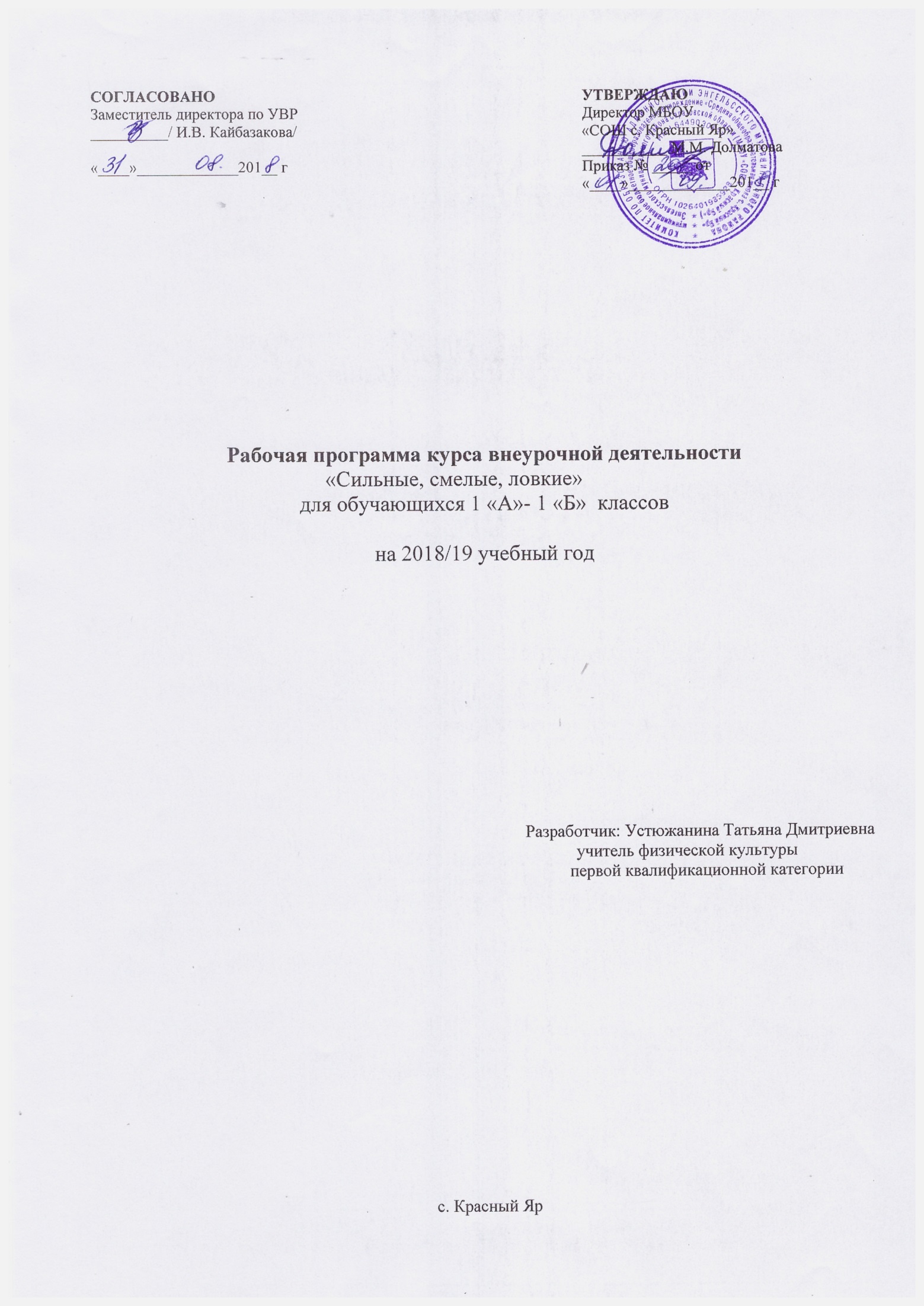 Пояснительная запискаРабочая программа курса внеурочной деятельности по физической культуре разработана для учащихся 1-4  классов общеобразовательной школы и направлена на реализацию  комплексной программы по физической культуре в соответствии с федеральным государственным образовательным стандартом начального общего образования второго поколения. В основу структуры  рабочей программы курса  внеурочной деятельности «Сильные, Смелые, Ловкие» положены методические пособия: «Спортивные игры для детей» автор Громова О.Е., «Энциклопедия физических упражнений» автор Ежи Талага.Рабочая программа курса внеурочной деятельности «Сильные, Смелые, Ловкие» относится к спортивно оздоровительному направлению  внеурочной деятельности в рамках ФГОС. На занятиях предусматриваются следующие формы организации образовательной деятельности: индивидуальная, фронтальная, групповая. На изучение данной программы отводится 1 час в неделю,36 часов в год.. 2. Планируемые результаты освоения курса внеурочной деятельностиЛичностные УУД:-активно включаться в общение и взаимодействие со сверстниками на принципах уважения и доброжелательности, взаимопомощи и сопереживания;-проявлять положительные качества личности и управлять своими эмоциями в различных (нестандартных) ситуациях и условиях;-проявлять дисциплинированность, трудолюбие и упорство в достижении поставленных целей;-оказывать бескорыстную помощь своим сверстникам, находить с ними общий язык и общие интересы. Метапредметные :-характеризовать явления (действия и поступки), давать им объективную оценку на основе освоенных знаний и имеющегося опыта;-находить ошибки при выполнении упражнений, отбирать способы их исправления;-общаться и взаимодействовать со сверстниками на принципах взаимоуважения и взаимопомощи, дружбы и толерантности;-обеспечивать защиту и сохранность природы во время активного отдыха и занятий физической культурой;-организовывать самостоятельную деятельность с учётом требований её безопасности, сохранности инвентаря и оборудования, организации места занятий;-анализировать и объективно оценивать результаты собственного труда, находить возможности и способы их улучшения.Предметные: -планировать занятия физическими упражнениями в режиме дня, организовывать отдых и досуг с использованием средств физической культуры;-представлять физическую культуру как средство укрепления здоровья, физического развития и физической подготовки человека;-измерять (познавать) индивидуальные показатели физического развития (длину и массу тела), развития основных физических качеств;-оказывать посильную помощь и моральную поддержку сверстникам при выполнении учебных заданий;-бережно обращаться с инвентарём и оборудованием, соблюдать требования техники безопасности к местам проведения;-характеризовать физическую нагрузку по показателю частоты пульса;-взаимодействовать со сверстниками по правилам проведения подвижных игр и соревнований;-в доступной форме объяснять правила (технику) выполнения двигательных действий, анализировать и находить ошибки, эффективно их исправлять;-подавать строевые команды, вести подсчёт при выполнении общеразвивающих упражнений;-находить отличительные особенности в выполнении двигательного действия разными учениками, выделять отличительные признаки и элементы;-выполнять акробатические и гимнастические комбинации на необходимом техничном уровне, характеризовать признаки техничного исполнения;-применять жизненно важные двигательные навыки и умения различными способами, в различных изменяющихся, вариативных условиях.3. Содержание курса внеурочной деятельности4. Тематическое планирование №п/пНазвание раздела(темы)Кол-во часовКол-во часовФорма организациизанятияИспользование ИКТ(кол-во час)№п/пНазвание раздела(темы)Теоретическая частьПрактическая часть1Гигиена, предупреждение травм, самоконтроль, ЗОЖ - его составные, упрощенные правила судейства, основы судейской терминологии, умение самостоятельно заниматься физкультуройТеоретические знания школьники получают на каждом занятиях в течение 10 минут 2Легкая атлетика63Спортивные и подвижные игры94Лыжная подготовка105Гимнастика56Легкая атлетика47Спортивные и подвижные игры2№ п/пСодержание занятийКол-во часовПо плану 1АПо фактуПо фактуПо плану 1БПо фактуЛегкая атлетика1Инструктаж по Т.Б.Инструктаж№130Гигиенические требования к занятиям физкультурой.104.0905.092Медленный бег. Игра футбол.111.0912.093Разновидности ходьбы. Бег 30м.118.0919.094Челночный бег. Прыжки в длину с места.125.0926.095Самоконтроль при физических занятиях.Бег на короткие дистанции (30 м).102.1003.106Прыжки в длину с разбега. Игра футбол    109.1010.10Спортивные и подвижные игры7Т.Б. во время спортивных и подвижных игр.Правила игры в баскетбол.116.1017.108Передвижения с мячом.123.1024.109Упражнения с мячом.130.1031.1010Ведение мяча  на месте.106.117.1111Передача мяча.113.1114.1112Ведение в движении.    120.1121.1113Игра «Не давай мяч водящему»     127.1128.1114Эстафеты с ловлей и передачей мяча, с ведением.104.125.1215Игра «Мяч капитану»111.1212.12Лыжная подготовка16Правила ухода за лыжами. Лыжные мази.     118.1219.1217Как помочь друг другу при обморожениях.
 Передвижение на лыжах до 1 км125.1226.1218Эстафеты на лыжах и санках. Катание с горы.115.0116.0119 Одновременные ходы.122.0123.0120Правила соревнований. Скользящий шага .129.0130.0121Спуск с гор 105.026.0222 Подъёмы «лесенкой».112.0213.0223 Совершение спусков и подъёмов.119.0220.0224Торможение «плугом».126.0227.0225Передвижение на лыжах 1км.на время.105.0306.03Гимнастика26Круговая тренировка.112.0313.0327Акробатические упражнения.119.0320.0328Кувырок вперёд.126.0327.0329Развитие  гибкости102.0403.0430Эстафеты с элементами акробатики.109.0410.04Легкая атлетика31Прыжки на скакалке на месте.116.0417.0432Техники метания малого мяча на дальность.123.0424.0433Встречная эстафета Игра Пионербол.130.0401.0534Бег 300м. Игра Пионербол.107.0508.05Спортивные и подвижные игры35Футбол. Из истории развития. Удар по неподвижному мячу.114.0515.0536Правила игры. Удар по мячу с подачи.121.0522.05Итого:363636